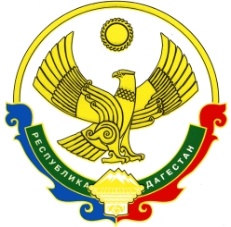 Администрация муниципального района  «Цумадинский район»МКОУ «АГВАЛИНСКАЯ  ГИМНАЗИЯ ИМЕНИ КАДИ АБАКАРОВА»368900, РД, Цумадинский район, с. Агвали, ул.Сабигулаева 30.2-52-38. 89034691601«___»__________г.							     №______Приказ№«О создании комиссии проверки готовности (аттестации) учебных кабинетов к новому 2022/2023 учебному году.»В соответствии со ст. 28 «Компетенция , права ,обязанности и ответственность ОО» ФЗ «Об образовании в РФ»Приказываю:1.Создать комиссию для проверки готовности (аттестации , при необходимости паспортизации) учебных кабинетов к новому 2022/2023 учебному году в следующем составе: Председатель комиссии Магомедов Магомед Шахбанович -зам.дир.по ВРЧлены комиссии:1.1Гаджиева П.Г.-зам.дир.по УВР1.2.Бадрудинов М.А.-зам.дир.по АХЧ1.3.Дибиров Д.М.-рук.ОБЖ (ответственный за электропожарную безопасность)1.4.Магомедова А.Г.-учитель математики(председательПК)1.5.Ниматулаева Х.Н.-медсестра гимназии2.Провести осмотр кабинетов на соответствие нормам и требованиям охраны труда и ТБ (электро и пожарной безопасности), санитарно-гигиеническим требованиям, правилам безопасности жизнедеятельности и возрастным особенностям обучающихся.3.Проверить документы по охране труда на соответствие установленным нормам.4.Результаты проверки оформить актом установленного образца (Приложение№1 и №2)5.Контроль за исполнением данного приказа оставляю за собой.                                 Директор гимназии_______________/М.М.Вахидов/Ознакомлены:______________________________/Магомедов .М. Ш../______________________________/Гаджиева П.Г./_______________________________/Дибиров Д.М./_______________________________/Бадрудинов М.А./               Таблица для экспертной оценки состояния учебного кабинета (Приложение№1)                            Акт приемки готовности (Приложение№2)учебного кабинета (Центра) по _____________________________ к новому 2022/2023 учебному годуI.Наличие в кабинете необходимой документации: • паспорт кабинета - (имеется, не имеется) • инвентарных ведомостей на имеющееся оборудование – (имеется, не имеется) • инструкция о правилах техники безопасности (имеется, не имеется) • план работы кабинета на учебный год (имеется, не имеется) • графика работы кабинета (имеется, не имеется) II. Учебно - методическое обеспечение кабинета 1. Укомплектованность: - учебным оборудованием (укомплектованы, частично укомплектованы) - учебно - методическими комплексами (методической литературой, книгами для учителя, рабочими тетрадями) (укомплектованы, частично укомплектованы) - техническими средствами обучения (укомплектованы, частично укомплектованы) 2. Наличие комплекта: - дидактических материалов (имеется, не имеется); - типовых заданий (имеется, не имеется); - тестов (имеется, не имеется); - текстов контрольных работ (имеется, не имеется); - раздаточных материалов (имеется, не имеется); - слайдов (имеется, не имеется); - таблиц (имеется, не имеется); - учебников (имеется, не имеется); - других материалов _____________________________________________________________________ III. Оформление кабинета 1. Оптимальность организации пространства кабинета: - места педагога - (соответствует, не соответствует); - ученических мест ____ (соответствует СанПиН , не соответствует СанПиН ). 2. Наличие постоянных и сменных учебно - информационных стендов.Стенды дают: - рекомендации по выполнению домашних работ (имеется, не имеется); - рекомендации по подготовке к различным формам учебно - познавательной деятельности (практикум, семинар, лабораторная работа, тестирование, зачёт, коллоквиум, собеседование, экзамен) (имеется, не имеется). IV. Соблюдение в кабинете санитарно - гигиенических норм: - освещённость (соответствует СанПиН , не соответствует СанПиН ); - состояние мебели (соответствует СанПиН , не соответствует СанПиН ); - состояние кабинета в целом (пол, стены, окна) (соответствует СанПиН , не соответствует СанПиН). V. Заключение комиссии о готовности учебного кабинета к началу нового 2020 /2021учебного года: 1. В кабинете организованны места занятий, которые соответствуют нормам по охране труда, правилам техники безопасности и СанПиН, а так же возрастным особенностям обучаемым. 2. Административно - педагогический персонал образовательного учреждения с правилами безопасности и производственной санитарии при проведении учебной работы с учащимися в кабинете ознакомлен. 3. Замечания и предложения комиссии: ______________________________________________________ ____________________________________________________________________________________________________________________________________________________________________________________________________________________________________________________________________________________ Председатель комиссии: __________________ /Магомедов М. Ш../ Члены комиссии: ______________________________/Гаджиева П.Г./ _______________________________/Дибиров Д.М./_______________________________/Бадрудинов М.А./______________________________/Ниматулаева Х.Н./_______________________________/Магомедова А.Г./НаправлениеКритерииБалл1. Документация1. Паспорт учебного кабинета, оформленный с указанием его функционального назначения, имеющегося в кабинете оборудования, приборов, ТСО, наглядных пособий, учебников, методических пособий, дидактических и видеоматериалов. 2. План работы кабинета на текущий учебный год и перспективу. 3. Анализ работы кабинета.2. Оборудование кабинета1. Укомплектованность кабинета необходимым учебным оборудованием (в соответствии с перечнем). 2. Наличие папок (иных хранилищ) со сменным материалом для стендов; качество систематизации этих материалов. . Культура оформления материалов для стендов. 4. Наличие и состояние технических средств обучения, обеспечение условий для их использования и хранения в кабинете. 5. Наличие методического и дидактического материала3. Эстетика оформления учебного кабинета1. Соблюдение определенного (единого) стиля в оформлении кабинета. 2. Озеленение. 3. Привлекательность содержания материалов на стендах и способ их размещения (включая отсутствие на передней стене учебного кабинета материалов, отвлекающих внимание школьников и создающих психологический дискомфорт).4. Соблюдение правил техники безопасности и нормативных санитарногигие-нических требований1. Наличие в кабинете инструкций по технике безопасности, журнал инструктажа учащихся по соблюдению норм техники безопасности. 2. Наличие аптечки (для хим, физ,технологии и эвм  кабинетов,а также для кабинетов центра.) 3. Наличие противопожарного инвентаря (для учебных кабинетов, где оно необходимо). 4. Чистота помещения и мебели.Каждый критерий оценивается по 4-х балльной шкале: 0 – полностью не соответствует; 1 – скорее не соответствует, чем соответствует; 2 – скорее соответствует, чем не соответствует; 3 – соответствует полностью. Максимальное количество баллов – 45 баллов